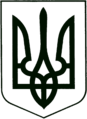 УКРАЇНА
    МОГИЛІВ - ПОДІЛЬСЬКА МІСЬКА РАДА 
   ВІННИЦЬКОЇ ОБЛАСТІВИКОНАВЧИЙ КОМІТЕТ  РІШЕННЯ№199Від 14.07.2021р.                                                       м. Могилів – ПодільськийПро затвердження протоколу засідання комісії від 13.07.2021р. №1      Керуючись ст.ст. 34, 40 Закону України «Про місцеве самоврядування в Україні», відповідно до Порядку та умов надання субвенції з державного бюджету місцевим бюджетам на проектні, будівельно-ремонтні роботи, придбання житла та  приміщень для розвитку сімейних та інших форм виховання, наближених до сімейних, підтримку малих групових будинків та  забезпечення житлом дітей - сиріт, дітей, позбавлених батьківського піклування, осіб з їх числа, затверджених постановою Кабінету Міністрів України від 26 травня 2021 року №615 «Деякі питання забезпечення дітей-сиріт, дітей, позбавлених батьківського піклування, осіб з їх числа житлом та підтримки малих групових будинків», рішення виконавчого комітету Могилів - Подільської міської ради від 02.07.2021 року №198 «Про створення міської комісії з питань розподілу субвенції з державного бюджету місцевим бюджетам на проектні, будівельно-ремонтні роботи, придбання житла та приміщень для розвитку сімейних та інших форм виховання, наближених до сімейних, підтримку малих групових будинків та забезпечення житлом дітей - сиріт, дітей, позбавлених батьківського піклування, осіб з їх числа»,-                                     виконком міської ради ВИРІШИВ:      	1. Затвердити протокол засідання комісії з питань розподілу субвенції з державного бюджету місцевим бюджетам на проектні, будівельно-ремонтні роботи, придбання житла та приміщень для розвитку сімейних та інших форм виховання, наближених до сімейних, підтримку малих групових будинків та забезпечення житлом дітей-сиріт, дітей, позбавлених батьківського піклування, осіб з їх числа від 13.07.2021р. №1, що додається.		2. Направити пропозиції щодо спрямування субвенції з державного бюджету місцевому на виплату грошової компенсації за належні для отримання житлові приміщення для дітей – сиріт, дітей, позбавлених батьківського піклування, осіб з їх числа, які перебувають на квартирному обліку в Могилів - Подільській міській раді, обласній комісії з питань розподілу субвенції з державного бюджету місцевим бюджетам на проектні, будівельно - ремонтні роботи, придбання житла та приміщень для розвитку сімейних та інших форм виховання, наближених до сімейних, підтримку малих групових будинків та  забезпечення житлом дітей-сиріт, дітей, позбавлених батьківського піклування, осіб з їх числа.  	3. Контроль за виконанням даного рішення покласти на заступника  міського голови  з питань діяльності виконавчих органів Слободянюка М.В..Перший заступник міського голови                                    Петро БЕЗМЕЩУК                                       Додаток                          до рішення виконавчого                          комітету міської ради                         від 14.07.2021 року №199Протокол №1засідання комісії з питань розподілу субвенції з державного бюджету місцевим бюджетам на проектні, будівельно-ремонтні роботи, придбання житла та приміщень для розвитку сімейних та інших форм виховання, наближених до сімейних, підтримку малих групових будинків та забезпечення житлом дітей-сиріт, дітей, позбавлених батьківського піклування, осіб з їх числа Від 13.07.2021р.                                                                      Присутні:                                             ПОРЯДОК ДЕННИЙ:1. Про виконання постанови Кабінету Міністрів України від 26 травня 2021 року №615 «Деякі питання забезпечення дітей-сиріт, дітей, позбавлених батьківського піклування, осіб з їх числа житлом та підтримки малих групових будинків».2. Формування потреби субвенції за напрямами, передбаченими пунктом 4 Порядку та умов надання у 2021 році субвенції з державного бюджету місцевим бюджетам на проектні, будівельно-ремонтні роботи, придбання житла та приміщень для розвитку сімейних та інших форм виховання, наближених до сімейних, підтримку малих групових будинків та забезпечення житлом дітей-сиріт, дітей, позбавлених батьківського піклування, осіб з їх числа. 3. Формування та затвердження загального списку дітей-сиріт, дітей, позбавлених батьківського піклування, осіб з їх числа, які перебувають на квартирному обліку.4. Затвердження списку осіб для виплати грошової компенсації за належні для отримання житлові приміщення для  дітей-сиріт, дітей, позбавлених батьківського піклування, осіб з їх числа та визначення окремо щодо кожної дитини (особи) обсягу такої компенсації. По першому питанню слухали:Начальника управління праці та соціального захисту населення міської ради - Дейнегу Людмилу Ігорівну, яка ознайомила членів комісії з Порядком та умовами надання субвенції з державного бюджету місцевим бюджетам на проектні, будівельно-ремонтні роботи, придбання житла та приміщень для розвитку сімейних та інших форм виховання, наближених до сімейних, підтримку малих групових будинків та  забезпечення житлом дітей-сиріт, дітей, позбавлених батьківського піклування, осіб з їх числа.Голосували: «за» – 11, «проти» – 0, «утримались» – 0.ВИРІШИЛИ: у своїй роботі членам комісії дотримуватися Порядку та умов надання субвенції з державного бюджету місцевим бюджетам на проектні, будівельно-ремонтні роботи, придбання житла та приміщень для розвитку сімейних та інших форм виховання, наближених до сімейних, підтримку малих групових будинків та  забезпечення житлом дітей-сиріт, дітей, позбавлених батьківського піклування, осіб з їх числа.По другому питанню слухали:Начальника управління праці та соціального захисту населення міської ради - Дейнегу Людмилу Ігорівну, яка повідомила присутнім про основні напрямки, на які спрямовується субвенція згідно Порядку, а саме: нове будівництво приміщень для розміщення малих групових будинків, житла для дитячих будинків сімейного типу, капітальний ремонт, реконструкція житла для дитячих будинків сімейного типу, рецензування звітів про оцінку житла, яке придбавається на вторинному ринку, виплата грошової компенсації за належні для отримання житлові приміщення для дітей-сиріт, дітей, позбавлених батьківського піклування, осіб з їх числа з метою придбання житла, тощо. А також винесла пропозицію визначитися з напрямами спрямування коштів зазначеної субвенції та їх орієнтованим обсягом.Голосували: «за» – 11, «проти» – 0, «утримались» – 0.ВИРІШИЛИ: спрямувати субвенцію з державного бюджету місцевим бюджетам на проектні, будівельно-ремонтні роботи, придбання житла та приміщень для розвитку сімейних та інших форм виховання, наближених до сімейних, підтримку малих групових будинків та забезпечення житлом дітей-сиріт, дітей, позбавлених батьківського піклування, осіб з їх числа на виплату грошової компенсації за належні для отримання житлові приміщення для дітей-сиріт, дітей, позбавлених батьківського піклування, осіб з їх числа з метою придбання житла. Визначення потреби в субвенції за даним напрямом здійснити з урахуванням пунктів 13 і 14 цих Порядку та умов. Встановити розмір потреби у сумі 21221954,9 грн згідно з додатком 1, що додається.По третьому питанню слухали:Головного спеціаліста з житлових питань управління житлово-комунального господарства міської ради - Кушніра Петра Петровича, який проінформував членів комісії, що на даний час на квартирному обліку в міській раді перебуває 53 дітей-сиріт, дітей, позбавлених батьківського піклування, осіб з їх числа. З них: у двох осіб встановлено інвалідність з дитинства ІІІ та І груп, одна дитина з інвалідністю.  Голосували: «за» – 11, «проти» – 0, «утримались» – 0.ВИРІШИЛИ: сформувати та затвердити загальний список дітей-сиріт, дітей, позбавлених батьківського піклування, осіб з їх числа, які перебувають на квартирному обліку, із зазначенням прізвища, імені, по батькові (за його наявності), дати народження особи, дати її взяття на такий облік, інвалідності (у разі встановлення) згідно з додатком 2, що додається.По четвертому питанню слухали:Начальника управління праці та соціального захисту населення міської ради - Дейнегу Людимилу Ігорівну, яка повідомила присутнім, що відповідно до останніх змін у законодавстві передбачено надання жилих приміщень поза чергою особам з числа дітей-сиріт та дітей, позбавлених батьківського піклування, після досягнення 23 років, які не втрачають право на позачергове отримання жилого приміщення за рахунок коштів з державного та місцевих бюджетів за умови їх перебування в установленому порядку на обліку громадян, які потребують поліпшення житлових умов, на момент досягнення 23-річного віку. Станом на 01.07.2021 року по Могилів - Подільській територіальній громаді на квартирному обліку залежно від віку перебувають діти-сироти, діти, позбавлені батьківського піклування, особи з їх числа: від 16 до 23 років - 42 особи, від 23 до 35 років - 11 осіб, старші 35 років - відсутні. Повідомила членів комісії, що обсяг субвенції з державного бюджету місцевим для виплати грошової компенсації на придбання житла залежить від віку особи і складає для осіб від 23 років до 35 років - 70 відсотків граничної вартості житла або ж 293752,9 грн (388511,9 грн - для осіб з інвалідністю). При цьому придбання житла для осіб старше 23 років здійснюється на умовах співфінансування з державного, місцевих бюджетів та/або інших джерел, не заборонених законодавством. Придбання житла для осіб до досягнення ними 23-річного віку (включно) здійснюється за рахунок державного бюджету в розмірі 100 відсотків граничної вартості житла, що складає 419647 грн (555017 грн – для осіб з інвалідністю).Голосували: «за» – 11, «проти» – 0, «утримались» – 0.ВИРІШИЛИ: затвердити список осіб для виплати грошової компенсації за належні для отримання житлові приміщення для  дітей-сиріт, дітей, позбавлених батьківського піклування, осіб з їх числа та визначити окремо щодо кожної дитини (особи) розмір такої компенсації згідно з  додатками 3, 4, що додаються.Заступник голови комісії                                       Слободянюк М.В.Секретар комісії                                                            Служенко Л.В.Члени комісії:                                                                 Стратійчук І.П.,                                                                                         Ротар В.І.,	                                                                                         Кушнір П.П.,                                                                                         Сувалова Л.А.,                                                                                         Дейнега Л.І.,                                                                                         Череватова Н.П.,                                                                                         Дунський Ю.С.,                                                                                         Біловус М. А.,                                                                                         Кучерук О. Г..Керуючий справами виконкому                                Володимир ВЕРБОВИЙ                        Додаток 1 до протоколу міської комісії з питань розподілу субвенції з державного бюджету місцевим бюджетам на проектні, будівельно-ремонтні роботи, придбання житла та приміщень для розвитку сімейних та інших форм виховання, наближених до сімейних, підтримку малих групових будинків та забезпечення житлом дітей-сиріт, дітей, позбавлених батьківського  піклування, осіб з їх числа від 13 липня 2021 року №1                                                                                                     Потребасубвенції за напрямами, передбаченими пунктом 4 надання у 2021 році субвенції з державного бюджету місцевим бюджетам на проектні, будівельно-ремонтні роботи, придбання житла та приміщень для розвитку сімейних та інших форм виховання, наближених до сімейних, підтримку малих групових будинків та забезпечення житлом дітей-сиріт, дітей позбавлених батьківського піклування, осіб їх числа, затверджених постановою Кабінету Міністрів України від 1 листопада 2017р. №877 (у редакції постанови Кабінету Міністрів України від 26 травня 2021 року №615)                                Заступник голови комісії                                                                       Михайло СЛОБОДЯНЮК                                Секретар комісії                                                                                      Любов СЛУЖЕНКО                       Керуючий справами виконкому                                                                   Володимир ВЕРБОВИЙ                       Додаток 2до протоколу міської комісії з питань розподілу субвенції з державного бюджету місцевим бюджетам на проектні, будівельно-ремонтні роботи, придбання житла та приміщень для розвитку сімейних та інших форм виховання, наближених до сімейних, підтримку малих групових будинків та забезпечення житлом дітей-сиріт, дітей, позбавлених батьківського піклування, осіб з їх числа від 13 липня 2021 року №1Загальний список дітей-сиріт, дітей, позбавлених батьківського піклування, осіб з їх числа, які перебувають на квартирному обліку                          Керуючий справами виконкому                                                                      Володимир ВЕРБОВИЙ                                                                                                                                                                                                                              Додаток 3 до протоколу міської комісії з питань розподілу субвенції з державного бюджету місцевим бюджетам на проектні, будівельно-ремонтні роботи, придбання житла підтримку малих групових будинків   та приміщень для розвитку сімейних та інших форм виховання, наближених до сімейних, та забезпечення житлом дітей-сиріт, дітей, позбавлених батьківського піклування, осіб з їх числа від 13 липня 2021 року №1Список дітей-сиріт, дітей, позбавлених батьківського піклування, осіб з їх числа, віком від 16 до 23 (включно, які досягли 23-річного віку протягом бюджетного року) років, які перебувають на квартирному обліку, для виплати грошової компенсації                                         Заступник голови комісії                                                             Михайло СЛОБОДЯНЮК                                               Секретар комісії                                                                            Любов СЛУЖЕНКО                               Керуючий справами виконкому                                                            Володимир ВЕРБОВИЙ                                                                                                 Додаток 4                                                                          до протоколу міської комісії з питань                                                                          розподілу субвенції з державного бюджету                                                                            місцевим бюджетам на проектні, будівельно-                                                                          ремонтні роботи, придбання житла підтримку                                                                           малих групових будинків та приміщень для                                                                          розвитку сімейних та інших форм виховання,                                                                           наближених до сімейних, та забезпечення                                                                          житлом дітей-сиріт, дітей, позбавлених                                                                          батьківського піклування, осіб з їх числа                                                                                        від 13 липня 2021 року №1 Список осібз числа дітей-сиріт, дітей, позбавлених батьківського піклування віком від 23 до 35 років, які перебувають на квартирному обліку, для виплати грошової компенсаціїЗаступник голови комісії                                            Михайло СЛОБОДЯНЮК                                                                                            Секретар комісії                                                           Любов СЛУЖЕНКО           Керуючий справами виконкому                                     Володимир ВЕРБОВИЙСлободянюк Михайло Васильович- заступник міського голови з питань     діяльності виконавчих органів, заступник    голови комісії. Служенко Любов Валентинівна - головний спеціаліст відділу допомог,   соціальних компенсацій та гуманітарних   питань управління праці та соціального     захисту населення міської ради, секретар   комісії.Члени комісії:Стратійчук Ігор Павлович- начальник управління житлово –    комунального господарства міської ради;Ротар Віктор ІвановичКушнір Петро Петрович                               - начальник фінансово-економічного   управління міської ради;- головний спеціаліст з житлових питань   управління житлово-комунального   господарства міської ради;Сувалова Леся АнатоліївнаДунський Юрій Сергійович- начальник служби у справах дітей, сім’ї та   молоді міської ради;- начальник управління містобудування та   архітектури міської ради;Кучерук Олексій ГригоровичБіловус Марина АнатоліївнаДейнега Людмила ІгорівнаЧереватова Наталя Павлівна- начальник управління освіти міської ради;- начальник відділу земельних відносин  міської ради;- начальник управління праці та соціального  захисту населення міської ради;- головний лікар комунальної установи     «Могилів – Подільський міський Центр   первинно медико – санітарної допомоги».Відсутні:Глухманюк Геннадій ГригоровичКоваленко Людмила Олександрівна- міський голова, голова комісії.- начальник відділу кадрової та правової  апарату міської ради та виконкому.Напрям субвенціїнове будівництво приміщень для розміщення малих групових будинків, житла для дитячих будинків сімейного типунове будівництво приміщень для розміщення малих групових будинків, житла для дитячих будинків сімейного типукапітальний ремонт житла для дитячих будинків сімейного типу, яке перебуває в комунальній власностікапітальний ремонт житла для дитячих будинків сімейного типу, яке перебуває в комунальній власностіреконст-рукція житла для дитячих будинків сімейного типу яке перебуває в комунальній власностіреконст-рукція житла для дитячих будинків сімейного типу яке перебуває в комунальній власностіпродовження та завершення розпочатих  у попередніх періодах робіт з будівництва приміщень для розміщення малих групових будинків сімейного типу відповідно до проектної документації, затвердженої у встановленому законодавств -вом порядкупродовження та завершення розпочатих  у попередніх періодах робіт з будівництва приміщень для розміщення малих групових будинків сімейного типу відповідно до проектної документації, затвердженої у встановленому законодавств -вом порядкупридбання житла у прийнятих в експлуатацію житлових будинків сімейного типу, соціального житла, житла для дітей-сиріт, дітей позбавлених батьківського піклування, осіб з їх числа, у тому числі дітей з інвалідністю, що перебувають на квартирному облікупридбання житла у прийнятих в експлуатацію житлових будинків сімейного типу, соціального житла, житла для дітей-сиріт, дітей позбавлених батьківського піклування, осіб з їх числа, у тому числі дітей з інвалідністю, що перебувають на квартирному облікувиплата грошової компенсації за належні для отримання житлові приміщення для дітей-сиріт, дітей, позбавлених батьківського піклування, осіб з їх числа з метою придбання житлавиплата грошової компенсації за належні для отримання житлові приміщення для дітей-сиріт, дітей, позбавлених батьківського піклування, осіб з їх числа з метою придбання житларецензування звітів про оцінку житла, яке придба - вається на вторин-ному ринкурецензування звітів про оцінку житла, яке придба - вається на вторин-ному ринкурозроблення проектної документації на нове будівництво приміщень для розміщення малих групових будинків, на капітальний ремонт/реконструкцію житла для дитячих будинків сімейного типурозроблення проектної документації на нове будівництво приміщень для розміщення малих групових будинків, на капітальний ремонт/реконструкцію житла для дитячих будинків сімейного типупідтримка малих групових будинківпідтримка малих групових будинківНазва адміністративно-територіальної одиниціКількість нових об’єктівОбсяг коштів (грн)Кількість нових об’єктівОбсяг коштів (грн)Кількість нових об’єктівОбсяг коштів (грн)Кількість нових об’єктівОбсяг коштів (грн)Кількість нових об’єктівОбсяг коштів (грн)Кількість нових об’єктівОбсяг коштів (грн)Кількість нових об’єктівОбсяг коштів (грн)Кількість нових об’єктівОбсяг коштів (грн)Кількість нових об’єктівОбсяг коштів (грн)Могилів-Подільська0000000000  5321221954,9000000№з/пПрізвище, ім’я, по батькові (за наявності)Дата взяття на квартирний облікДата народження Наявність інвалідності          (у разі встановлення)1.2.3.4.5.6.7.8.9.10.11.12.13.14.15.16.17.18.19.20.21.22.23.24.25.26.27.28.29.30.31.32.33.34.35.36.37.38.39.40.41.42.43.44.45.46.47.48.49.50.51.52.53.                                                      Заступник голови комісії                                                     Михайло СЛОБОДЯНЮК                                                      Секретар комісії                                                                    Любов СЛУЖЕНКО№з/пПрізвище, ім’я, по батькові (за наявності)Дата взяття на квартирний облік  (рік)Дата народження   (рік)Наявність інвалідності          (у разі встановлення)Обсяг грошової компенсації (грн)1.2.3.4.5.6.7.8.9.10.11.12.13.14.15.16.17.18.19.20.21.22.23.24.25.26.27.28.29.30.31.32.33.34.35.36.37.38.39.40.41.42.Всього: 4217895914№з/пПрізвище, ім’я,по батькові(за наявності)Дата взяття на квартирний облік(рік)Дата народження        (рік)Наявність інвалідності          (у разі встановлення)Обсяг грошової компенсації (грн)1.2.3.4.5.6.7.8.9.10.11.Всього:3326040,9